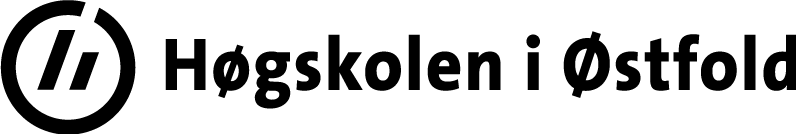 Skriv tittel på selvskrevet kompendium herUtarbeidet av:Skriv inn navnet ditt herFag:Skriv navnet på ditt fag herFakultet, studieår:, KOMPENDIUM
Dette heftet er fremstilt av Høgskolen i Østfold. Det må ikke kopieres fra dette dokumentet i strid med åndsverkloven eller med avtaler om kopiering inngått med Kopinor. Heftet kan ikke samles inn for gjentatt bruk. Utlån, overdragelse av eller kopiering fra dette heftet uten avtale og i strid med lov kan medføre inndragning, erstatningskrav og straff.Heftet er fremstilt for 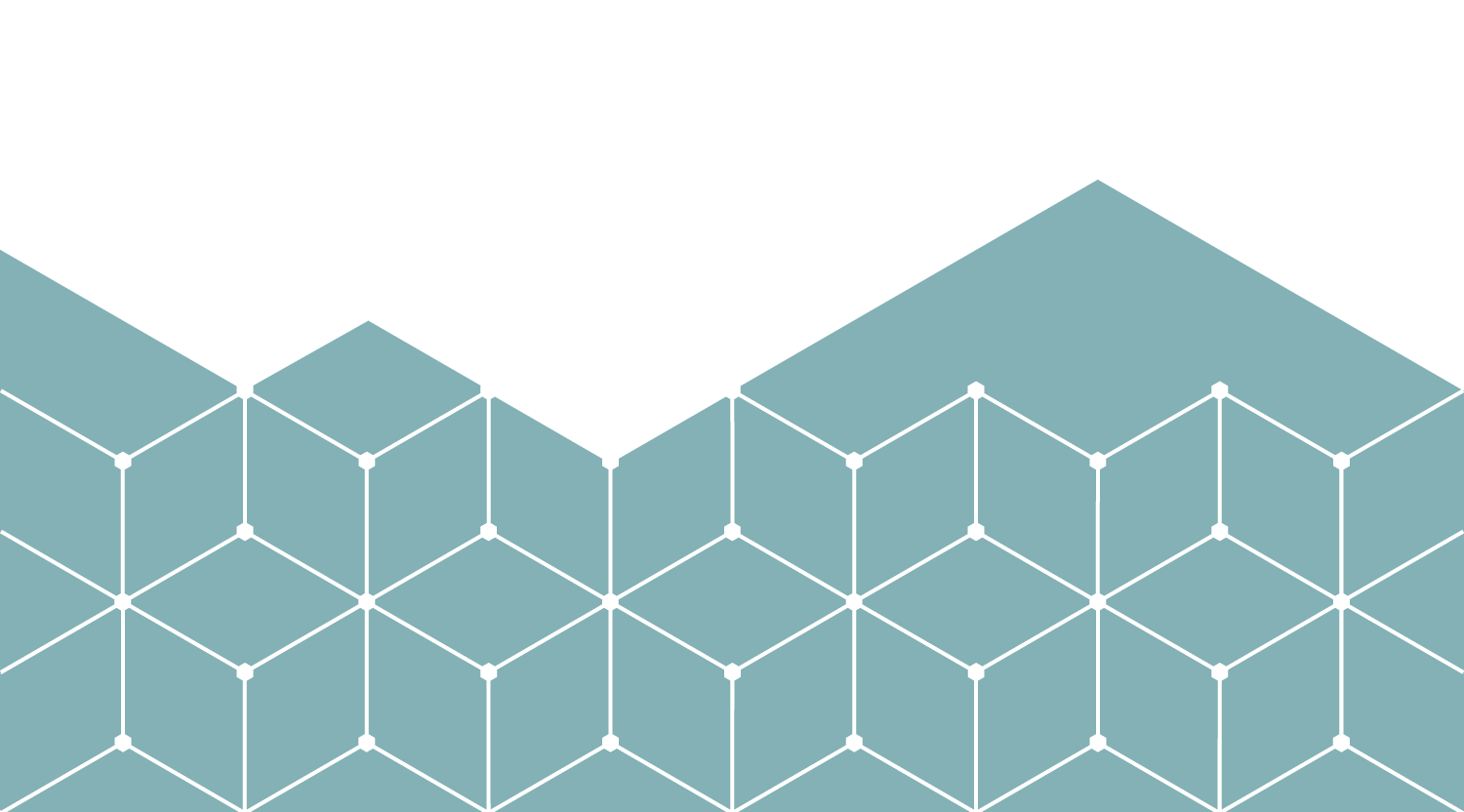 Et kompendium til bruk i undervisningen ved Høgskolen i Østfold.Det må ikke kopieres fra dette dokumentet i strid med åndsverksloven eller med avtaler om kopiering inngått med Kopinor, interesseorgan for rettighetshavere til åndsverk.Henvendelser angående denne publikasjonen kan rettes til:Høgskolen i Østfold1757 HaldenTelefon: 69 60 80 77trykkeri@hiof.noTrykk og innbinding:Kopisenteret, Høgskolen i ØstfoldOpplag:XeksemplarerDato:DD.MM.ÅÅÅÅPris:XXXkr